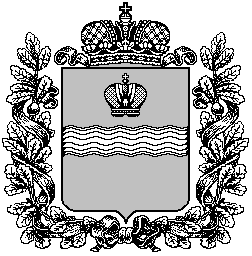 АДМИНИСТРАЦИЯМУНИЦИПАЛЬНОГО РАЙОНА«МЕДЫНСКИЙ РАЙОН»КАЛУЖСКАЯ ОБЛАСТЬПОСТАНОВЛЕНИЕот  04.10.2022 г.                                                                                                             №  682Об утверждении муниципальной программыгородского поселения «Город Медынь» «Энергосбережение и повышение энергоэффективности в  городском поселении  «Город Медынь»В соответствии с перечнем муниципальных программ городского поселения «Город Медынь», утвержденным постановлением администрации муниципального района «Медынский район» от 19.12.2016 № 1344 «Об утверждении перечня муниципальных программ городского поселения «Город Медынь», администрация муниципального района «Медынский район»ПОСТАНОВЛЯЕТ:1. Утвердить муниципальную программу городского поселения «Город Медынь» «Энергосбережение и повышение энергоэффективности в  городском поселении «Город Медынь» (прилагается).2. Разместить на официальном сайте администрации муниципального района «Медынский район» муниципальную программу «Энергосбережение и повышение энергоэффективности в  городском поселении «Город Медынь».И.о. Главы администрациимуниципального района«Медынский район»                                                                         О.В. КурилюкПриложение  к постановлению Администрациимуниципального района «Медынский район»                                                                                                                                  от  04.10.2022 г.  № 682МУНИЦИПАЛЬНАЯ ПРОГРАММАГОРОДСКОГО ПОСЕЛЕНИЯ «ГОРОД МЕДЫНЬ» «ЭНЕРГОСБЕРЕЖЕНИЕ И ПОВЫШЕНИЕ ЭНЕРГОЭФФЕКТИВНОСТИ В ГОРОДСКОМ ПОСЕЛЕНИИ «ГОРОД МЕДЫНЬ»ПАСПОРТмуниципальной программы городского поселения «Город Медынь»«Энергосбережение и повышение энергоэффективности в  городском  поселении «Город Медынь» (далее – муниципальная программа)Общая характеристика сферы реализации муниципальной  программыВ настоящее время износ инженерной инфраструктуры городского поселения «Город Медынь» в зависимости от вида инженерных сетей составляет: на водопроводных сетях-71.4%, на канализационных сетях- 59,5 %, на сетях газоснабжения и газораспределения-14,8  %, на электрических сетях- 54,5 %.Около четверти основных фондов полностью отслужили свой срок. Потери, связанные с утечками из-за внутренней и внешней коррозии трубопроводов, составляют  10 %. Планово-предупредительный ремонт сетей и оборудования систем водоснабжения в ряде случаев полностью уступил место капитальному ремонту сетей, единичные затраты на проведение которых в 2,5-3  раза выше, чем затраты на плановый ремонт таких же объектов. Это все не только ведет к накапливанию "не до ремонта" и падению надежности, но и является фактором высоких тарифов на энергоресурсы, снижает конкурентоспособность продукции и услуг организаций, увеличивает их себестоимость.Комплексное решение проблем, связанных с эффективным использованием топливно-энергетических ресурсов на территории муниципального района, является одной из приоритетных задач экономического развития хозяйственного комплекса муниципального образования. Рост тарифов на тепловую и электрическую энергию, цен на газ и опережающий уровень инфляции приводят к снижению конкурентоспособности товаропроизводителей, повышению расходов местного бюджета на энергообеспечение жилых домов, учреждений социальной сферы, увеличению коммунальных платежей. Все эти негативные последствия обусловливают объективную необходимость экономии топливно-энергетических ресурсов на территории муниципального района и актуальность проведения целенаправленной политики энергосбережения.Особенно актуальна задача энергосбережения в социальной и жилищно-коммунальной сфере городского поселения «Город Медынь». Именно в этих сферах расходуется большая часть бюджетных средств. Деятельность жилищно-коммунального хозяйства  городского поселения сопровождается значительными потерями энергетических ресурсов при их производстве, транспортировке и потреблении.С целью переориентации расходов местных бюджетов на нужды энергосбережения в сфере ЖКХ необходимо в ходе мероприятий по строительству, капитальному ремонту, реконструкции, модернизации и подготовительных работ к осенне-зимнему периоду максимально использовать энергосберегающие технологии, оборудование и материалы.     Основными объектами коммунальной инфраструктуры городского поселения, существенным образом влияющими на эффективность использования топливно-энергетических ресурсов, являются котельные и тепловые сети. При этом наибольшие резервы экономии энергоресурсов сосредоточены в процессе обеспечения потребителей теплом.В городском поселении «Город Медынь»  отопление жилых домов и объектов бюджетной сферы обеспечивает 9 котельных, из которых 9 находятся в муниципальной собственности. При этом 9  котельных  работают на газовом топливе (природный газ).Состояние жилищно-коммунальной сферы городского поселения в настоящее время характеризуется высокой степенью износа основных фондов ЖКХ. Основная проблема - ветхость объектов инженерной инфраструктуры, особенно сетей, которая растет опережающими темпами по сравнению с капиталовложениями в их ремонт.В практику теплоснабжающих организаций необходимо ввести анализ состояния тепловых сетей не только по показателю отношения потерь тепловой энергии к отпуску, но и по показателю отношения фактических потерь к нормативным потерям.В настоящее время в городском поселении реализуются мероприятия, предусматривающие  установку приборов учета топливно-энергетических ресурсов в многоквартирных домах и бюджетных учреждениях. При капитальных ремонтах жилых домов требуется присвоение класса энергоэффективности многоквартирных домов в зависимости от уровня энергоэффективности, выявление многоквартирных домов, требующих реализации первоочередных мер по повышению энергоэффективности, максимальное использование комплекса технических мер по повышению эффективности потребления топливно-энергетических ресурсов (далее - ТЭР).Огромную роль в экономии энергоресурсов играет человеческий фактор. Укоренение у людей привычки к минимизации использования энергии или поведенческое энергосбережение, которое подразумевает обеспечение потребностей при меньшем потреблении энергоресурсов, достигается информационной поддержкой, методами пропаганды, обучением энергосбережению. Активная пропаганда энергосбережения позволяет добиться сокращения потребления энергоресурсов до 20 процентов.Крайне важно сделать энергосбережение выгодным бизнесом как для организаций, профессионально занимающихся энергосбережением, так и для инвесторов, внедрить организационно-правовые и финансовые механизмы перевода жилищно-коммунальной и бюджетной сфер деятельности на энергоэффективный путь развития. С другой стороны, энергосбережение должно быть превращено для потребителей энергоресурсов в доступный способ снижения расходов, укоренение у людей привычки к минимизации использования энергии, что достигается информационной поддержкой, методами пропаганды, обучением энергосбережению.За счет квалифицированного построения правовых норм и организационных механизмов необходимо обеспечить активное участие собственников многоквартирных домов в энергоэффективном управлении жилой недвижимостью. Предусматривается создание механизмов мотивации управляющих компаний в повышении комфортности проживания и эффективности использования поставляемых коммунальных ресурсов и выведение энергосервисных компаний на рынок оказания коммунальных услуг.Решение проблем экономии топливно-энергетических ресурсов на территории городского поселения возможно только в комплексе и требует взаимодействия между органами местного самоуправления и организациями городского поселения, направленное на осуществление энергосберегающих мероприятий.Программа необходима для организации и реализации энергосберегающей политики при одновременном решении проблемы рационального использования топливно-энергетических ресурсов на территории городского поселения «Город Медынь» и создания условий для решения социальных проблем. Высвободившиеся за счет реализации энергосберегающих проектов средства будут направлены на создание более надежных условий обеспечения энергией объектов жилищно-коммунальной сферы городского поселения и решение социальных вопросов.Исключительная важность реализации программы заключается в том, что конечные результаты ее выполнения равносильны вводу новых генерирующих мощностей. При этом финансовые затраты на ее реализацию значительно ниже, чем на строительство новых энергоустановок мощностью, эквивалентной мощности, высвободившейся в результате внедрения энергосберегающих мероприятий.Для выполнения указанных выше мероприятий  необходимо определить конкретные цели и решить основные задачи.Цели, задачи и индикаторы достижения целей и решения задач муниципальной программы, основные ожидаемые конечные результаты муниципальной программы, сроки и этапы реализации муниципальной программы2.1.  Цели, задачи и индикаторы достижения целей и решения задач муниципальной программы           Целью муниципальной программы городского поселения «Город Медынь»  «Энергосбережение и повышение энергоэффективности в городском поселении » на 2023-2028 годы является  формирование целостной и эффективной системы управления энергосбережением и повышением энергетической эффективности.В ходе реализации муниципальной программы предусматривается обеспечить решение следующих задач:           -повышение энергетической эффективности экономики  городского поселения «Город Медынь»;           -развитие информационного обеспечения мероприятий по энергосбережению и повышению энергетической эффективности;          -внедрение мер государственного регулирования и финансовых механизмов, стимулирующих энергосбережение и повышение энергетической эффективности;-повышение объемов внедрения научных разработок и инновационных технологий для решения задач энергосбережения и повышения энергетической эффективности. Оценка результативности муниципальной программы будет ежегодно отслеживаться на основании целевых индикаторов и показателей. Состав целевых индикаторов и показателей муниципальной программы сформирован на основе показателей, рекомендованных постановлением Правительства Российской Федерации от 31.12.2009 № 1225 (ред. от 22.07.2013) «О требованиях   к региональным и муниципальным программам в области энергосбережения и повышения энергетической эффективности». СВЕДЕНИЯоб индикаторах муниципальной программы  и их значенияхКонечные результаты реализации муниципальной программыПроведение  запланированных мероприятий программы позволит добиться: -снижения объемов потребления тепловой энергии по всем потребителям на 5107 Гкал за период 2023-2028 годов;-снижения затрат по оплате топливно-энергетических ресурсов за период действия на 13,37 млн. руб. за период 2023-2028 годов;-экономии электрической энергии в органах исполнительной власти и муниципальных учреждениях в натуральном выражении- 302,3 т. Квт/час и  в стоимостном выражении – 2425,9 т. руб.;-экономии тепловой энергии в органах исполнительной власти и муниципальных учреждениях в натуральном выражении  1705,6.Гкал и  в стоимостном выражении -4259,1 т. руб.;-экономии холодной воды на снабжение органов исполнительной власти  муниципального образования и муниципальных учреждений в натуральном выражении-2539,6 куб.м, в стоимостном выражении-96,1 т. руб.;-обеспечения надежного функционирования и  динамичного развития всех отраслей экономики городского поселения «Город Медынь»; -формирования безопасной, благоустроенной и стимулирующей среды жизнедеятельности с минимальными затратами энергии и ресурсов;-повышения качества жизни населения и снижения затрат на оплату жилищно-коммунальных услуг  на основе применения новейших инновационных технологий в сфере энергоресурсосбережения;-повышения финансовой устойчивости экономики городского поселения «Город Медынь» за счет компенсации роста нагрузки на бюджет  снижением удельных расходов энергии и ресурсов;-повышения экологической эффективности и безопасности  на основе рационального и экологически ответственного использования энергии и ресурсов, способствующих обеспечению права граждан на благоприятную окружающую среду.Сроки и этапы реализации муниципальной программыСроки реализации муниципальной  программы 2023 -2028 годы.Обобщенная характеристика основных мероприятий муниципальной программы		Для достижения поставленных в муниципальной программе целей система мероприятий предусматривает решение конкретных задач, взаимосвязанных и скоординированных по времени, ресурсам и исполнителям.		Перечень основных мероприятий по направлениям расходов представлен в разделе 5 муниципальной программы.Ресурсное обеспечение муниципальной программыВ данном разделе приводится информация об объемах финансовых ресурсов, необходимых для реализации муниципальной программы за счет всех источников финансирования. Ресурсное обеспечение реализации муниципальной программы за счет средств  бюджета ГП «Город Медынь» подлежит ежегодному уточнению в рамках формирования проекта бюджета ГП «Город Медынь»  на очередной финансовый год и плановый период.Общий объем финансовых ресурсов, необходимых для реализации муниципальной программы «Энергосбережение и повышение энергоэффективности в городском поселении» на 2023-2028 годы»                                                                                                          (тыс. руб. в ценах каждого года)5. Механизм реализации муниципальной программыМеханизм реализации программы определяется отделом городского и жилищно-коммунального хозяйства администрации МР «Медынский район» и предусматривает проведение организационных мероприятий, включая подготовку и (или) внесение изменений в нормативные правовые акты администрации муниципального района «Медынский район», обеспечивающие выполнение программы в соответствии с действующим законодательством.Отдел городского и ЖКХ администрации МР «Медынский район» контролирует целенаправленное и эффективное использование финансирования и выполнения намеченных мероприятий.Управление и контроль реализации программы осуществляется в соответствии с полномочиями, указанными в пункте 2 раздела VI «Полномочия ответственного исполнителя, соисполнителей и участников программы при разработке и реализации муниципальных программ» и на основании положений, определенных в разделе V «Управление и контроль реализации муниципальной программы» Порядка разработки и реализации муниципальных программ городского поселения «Город Медынь»,  утвержденного постановлением администрации муниципального района «Медынский район» от 09.12.2016 года № 1307.Приложение №16. Перечень  мероприятий муниципальной программы«Энергосбережение и повышение энергоэффективности в ГП  «Город Медынь»1. Ответственный исполнитель муниципальной программыОтдел городского и жилищно-коммунального хозяйства администрации муниципального района «Медынский район»Отдел городского и жилищно-коммунального хозяйства администрации муниципального района «Медынский район»Отдел городского и жилищно-коммунального хозяйства администрации муниципального района «Медынский район»Отдел городского и жилищно-коммунального хозяйства администрации муниципального района «Медынский район»Отдел городского и жилищно-коммунального хозяйства администрации муниципального района «Медынский район»Отдел городского и жилищно-коммунального хозяйства администрации муниципального района «Медынский район»Отдел городского и жилищно-коммунального хозяйства администрации муниципального района «Медынский район»Отдел городского и жилищно-коммунального хозяйства администрации муниципального района «Медынский район»2. Соисполнители муниципальной программыУчастники муниципальной программыУчастники муниципальной программыУчастники муниципальной программыУчастники муниципальной программыУчастники муниципальной программыУчастники муниципальной программыУчастники муниципальной программыУчастники муниципальной программы3. Цели муниципальной программыФормирование целостной и эффективной системы управления энергосбережением и повышением энергоэффективности Формирование целостной и эффективной системы управления энергосбережением и повышением энергоэффективности Формирование целостной и эффективной системы управления энергосбережением и повышением энергоэффективности Формирование целостной и эффективной системы управления энергосбережением и повышением энергоэффективности Формирование целостной и эффективной системы управления энергосбережением и повышением энергоэффективности Формирование целостной и эффективной системы управления энергосбережением и повышением энергоэффективности Формирование целостной и эффективной системы управления энергосбережением и повышением энергоэффективности Формирование целостной и эффективной системы управления энергосбережением и повышением энергоэффективности 4. Задачи муниципальной программы-повышение энергетической эффективности экономики  городского поселения «Город Медынь»;-развитие информационного обеспечения мероприятий по энергосбережению и повышению энергетической эффективности;-внедрение мер государственного регулирования и финансовых механизмов, стимулирующих энергосбережение и повышение энергетической эффективности;-повышение объемов внедрения научных разработок и инновационных технологий для решения задач энергосбережения и повышения энергетической эффективности -повышение энергетической эффективности экономики  городского поселения «Город Медынь»;-развитие информационного обеспечения мероприятий по энергосбережению и повышению энергетической эффективности;-внедрение мер государственного регулирования и финансовых механизмов, стимулирующих энергосбережение и повышение энергетической эффективности;-повышение объемов внедрения научных разработок и инновационных технологий для решения задач энергосбережения и повышения энергетической эффективности -повышение энергетической эффективности экономики  городского поселения «Город Медынь»;-развитие информационного обеспечения мероприятий по энергосбережению и повышению энергетической эффективности;-внедрение мер государственного регулирования и финансовых механизмов, стимулирующих энергосбережение и повышение энергетической эффективности;-повышение объемов внедрения научных разработок и инновационных технологий для решения задач энергосбережения и повышения энергетической эффективности -повышение энергетической эффективности экономики  городского поселения «Город Медынь»;-развитие информационного обеспечения мероприятий по энергосбережению и повышению энергетической эффективности;-внедрение мер государственного регулирования и финансовых механизмов, стимулирующих энергосбережение и повышение энергетической эффективности;-повышение объемов внедрения научных разработок и инновационных технологий для решения задач энергосбережения и повышения энергетической эффективности -повышение энергетической эффективности экономики  городского поселения «Город Медынь»;-развитие информационного обеспечения мероприятий по энергосбережению и повышению энергетической эффективности;-внедрение мер государственного регулирования и финансовых механизмов, стимулирующих энергосбережение и повышение энергетической эффективности;-повышение объемов внедрения научных разработок и инновационных технологий для решения задач энергосбережения и повышения энергетической эффективности -повышение энергетической эффективности экономики  городского поселения «Город Медынь»;-развитие информационного обеспечения мероприятий по энергосбережению и повышению энергетической эффективности;-внедрение мер государственного регулирования и финансовых механизмов, стимулирующих энергосбережение и повышение энергетической эффективности;-повышение объемов внедрения научных разработок и инновационных технологий для решения задач энергосбережения и повышения энергетической эффективности -повышение энергетической эффективности экономики  городского поселения «Город Медынь»;-развитие информационного обеспечения мероприятий по энергосбережению и повышению энергетической эффективности;-внедрение мер государственного регулирования и финансовых механизмов, стимулирующих энергосбережение и повышение энергетической эффективности;-повышение объемов внедрения научных разработок и инновационных технологий для решения задач энергосбережения и повышения энергетической эффективности -повышение энергетической эффективности экономики  городского поселения «Город Медынь»;-развитие информационного обеспечения мероприятий по энергосбережению и повышению энергетической эффективности;-внедрение мер государственного регулирования и финансовых механизмов, стимулирующих энергосбережение и повышение энергетической эффективности;-повышение объемов внедрения научных разработок и инновационных технологий для решения задач энергосбережения и повышения энергетической эффективности 5. Подпрограммы муниципальной программыне предусматриваютсяне предусматриваютсяне предусматриваютсяне предусматриваютсяне предусматриваютсяне предусматриваютсяне предусматриваютсяне предусматриваются6. Индикаторы муниципальной программы-снижение объемов потребления и уменьшение потерь при транспортировке тепловой энергии;-снижение затрат потребителей на оплату за потребленные топливно-энергетические ресурсы;- доля объема электрической энергии, расчеты за которую осуществляются с использованием приборов учета, в общем объеме электрической энергии, потребляемой (используемой) на территории городского поселения «Город Медынь»;-доля объема тепловой энергии, расчеты за которую осуществляются с использованием приборов учета, в общем объеме тепловой энергии, потребляемой (используемой) на территории городского поселения «Город Медынь»;-доля объема холодной воды, расчеты за которую осуществляются с использованием приборов учета, в общем объеме воды, потребляемой (используемой) на территории городского поселения «Город Медынь»;-доля объема горячей воды, расчеты за которую осуществляются с использованием приборов учета, в общем объеме воды, потребляемой (используемой) на территории городского поселения «Город Медынь»;-доля объема природного газа, расчеты за который осуществляются с использованием приборов учета, в общем объеме природного газа, потребляемого (используемого) на территории ГП;-снижение объемов потребления и уменьшение потерь при транспортировке тепловой энергии;-снижение затрат потребителей на оплату за потребленные топливно-энергетические ресурсы;- доля объема электрической энергии, расчеты за которую осуществляются с использованием приборов учета, в общем объеме электрической энергии, потребляемой (используемой) на территории городского поселения «Город Медынь»;-доля объема тепловой энергии, расчеты за которую осуществляются с использованием приборов учета, в общем объеме тепловой энергии, потребляемой (используемой) на территории городского поселения «Город Медынь»;-доля объема холодной воды, расчеты за которую осуществляются с использованием приборов учета, в общем объеме воды, потребляемой (используемой) на территории городского поселения «Город Медынь»;-доля объема горячей воды, расчеты за которую осуществляются с использованием приборов учета, в общем объеме воды, потребляемой (используемой) на территории городского поселения «Город Медынь»;-доля объема природного газа, расчеты за который осуществляются с использованием приборов учета, в общем объеме природного газа, потребляемого (используемого) на территории ГП;-снижение объемов потребления и уменьшение потерь при транспортировке тепловой энергии;-снижение затрат потребителей на оплату за потребленные топливно-энергетические ресурсы;- доля объема электрической энергии, расчеты за которую осуществляются с использованием приборов учета, в общем объеме электрической энергии, потребляемой (используемой) на территории городского поселения «Город Медынь»;-доля объема тепловой энергии, расчеты за которую осуществляются с использованием приборов учета, в общем объеме тепловой энергии, потребляемой (используемой) на территории городского поселения «Город Медынь»;-доля объема холодной воды, расчеты за которую осуществляются с использованием приборов учета, в общем объеме воды, потребляемой (используемой) на территории городского поселения «Город Медынь»;-доля объема горячей воды, расчеты за которую осуществляются с использованием приборов учета, в общем объеме воды, потребляемой (используемой) на территории городского поселения «Город Медынь»;-доля объема природного газа, расчеты за который осуществляются с использованием приборов учета, в общем объеме природного газа, потребляемого (используемого) на территории ГП;-снижение объемов потребления и уменьшение потерь при транспортировке тепловой энергии;-снижение затрат потребителей на оплату за потребленные топливно-энергетические ресурсы;- доля объема электрической энергии, расчеты за которую осуществляются с использованием приборов учета, в общем объеме электрической энергии, потребляемой (используемой) на территории городского поселения «Город Медынь»;-доля объема тепловой энергии, расчеты за которую осуществляются с использованием приборов учета, в общем объеме тепловой энергии, потребляемой (используемой) на территории городского поселения «Город Медынь»;-доля объема холодной воды, расчеты за которую осуществляются с использованием приборов учета, в общем объеме воды, потребляемой (используемой) на территории городского поселения «Город Медынь»;-доля объема горячей воды, расчеты за которую осуществляются с использованием приборов учета, в общем объеме воды, потребляемой (используемой) на территории городского поселения «Город Медынь»;-доля объема природного газа, расчеты за который осуществляются с использованием приборов учета, в общем объеме природного газа, потребляемого (используемого) на территории ГП;-снижение объемов потребления и уменьшение потерь при транспортировке тепловой энергии;-снижение затрат потребителей на оплату за потребленные топливно-энергетические ресурсы;- доля объема электрической энергии, расчеты за которую осуществляются с использованием приборов учета, в общем объеме электрической энергии, потребляемой (используемой) на территории городского поселения «Город Медынь»;-доля объема тепловой энергии, расчеты за которую осуществляются с использованием приборов учета, в общем объеме тепловой энергии, потребляемой (используемой) на территории городского поселения «Город Медынь»;-доля объема холодной воды, расчеты за которую осуществляются с использованием приборов учета, в общем объеме воды, потребляемой (используемой) на территории городского поселения «Город Медынь»;-доля объема горячей воды, расчеты за которую осуществляются с использованием приборов учета, в общем объеме воды, потребляемой (используемой) на территории городского поселения «Город Медынь»;-доля объема природного газа, расчеты за который осуществляются с использованием приборов учета, в общем объеме природного газа, потребляемого (используемого) на территории ГП;-снижение объемов потребления и уменьшение потерь при транспортировке тепловой энергии;-снижение затрат потребителей на оплату за потребленные топливно-энергетические ресурсы;- доля объема электрической энергии, расчеты за которую осуществляются с использованием приборов учета, в общем объеме электрической энергии, потребляемой (используемой) на территории городского поселения «Город Медынь»;-доля объема тепловой энергии, расчеты за которую осуществляются с использованием приборов учета, в общем объеме тепловой энергии, потребляемой (используемой) на территории городского поселения «Город Медынь»;-доля объема холодной воды, расчеты за которую осуществляются с использованием приборов учета, в общем объеме воды, потребляемой (используемой) на территории городского поселения «Город Медынь»;-доля объема горячей воды, расчеты за которую осуществляются с использованием приборов учета, в общем объеме воды, потребляемой (используемой) на территории городского поселения «Город Медынь»;-доля объема природного газа, расчеты за который осуществляются с использованием приборов учета, в общем объеме природного газа, потребляемого (используемого) на территории ГП;-снижение объемов потребления и уменьшение потерь при транспортировке тепловой энергии;-снижение затрат потребителей на оплату за потребленные топливно-энергетические ресурсы;- доля объема электрической энергии, расчеты за которую осуществляются с использованием приборов учета, в общем объеме электрической энергии, потребляемой (используемой) на территории городского поселения «Город Медынь»;-доля объема тепловой энергии, расчеты за которую осуществляются с использованием приборов учета, в общем объеме тепловой энергии, потребляемой (используемой) на территории городского поселения «Город Медынь»;-доля объема холодной воды, расчеты за которую осуществляются с использованием приборов учета, в общем объеме воды, потребляемой (используемой) на территории городского поселения «Город Медынь»;-доля объема горячей воды, расчеты за которую осуществляются с использованием приборов учета, в общем объеме воды, потребляемой (используемой) на территории городского поселения «Город Медынь»;-доля объема природного газа, расчеты за который осуществляются с использованием приборов учета, в общем объеме природного газа, потребляемого (используемого) на территории ГП;-снижение объемов потребления и уменьшение потерь при транспортировке тепловой энергии;-снижение затрат потребителей на оплату за потребленные топливно-энергетические ресурсы;- доля объема электрической энергии, расчеты за которую осуществляются с использованием приборов учета, в общем объеме электрической энергии, потребляемой (используемой) на территории городского поселения «Город Медынь»;-доля объема тепловой энергии, расчеты за которую осуществляются с использованием приборов учета, в общем объеме тепловой энергии, потребляемой (используемой) на территории городского поселения «Город Медынь»;-доля объема холодной воды, расчеты за которую осуществляются с использованием приборов учета, в общем объеме воды, потребляемой (используемой) на территории городского поселения «Город Медынь»;-доля объема горячей воды, расчеты за которую осуществляются с использованием приборов учета, в общем объеме воды, потребляемой (используемой) на территории городского поселения «Город Медынь»;-доля объема природного газа, расчеты за который осуществляются с использованием приборов учета, в общем объеме природного газа, потребляемого (используемого) на территории ГП;7. Сроки и этапы реализации муниципальной программы2023-20282023-20282023-20282023-20282023-20282023-20282023-20282023-20288. Объемы финансирования муниципальной программы за счет всех источников финансированияНаименование показателяВсего (тыс. руб.)в том числе по годамв том числе по годамв том числе по годамв том числе по годамв том числе по годамв том числе по годам8. Объемы финансирования муниципальной программы за счет всех источников финансированияНаименование показателяВсего (тыс. руб.)2023202420252026202720288. Объемы финансирования муниципальной программы за счет всех источников финансированияВСЕГО672001120011200112001120011200112008. Объемы финансирования муниципальной программы за счет всех источников финансированияв том числе по источникам финансирования:8. Объемы финансирования муниципальной программы за счет всех источников финансированиясредства  бюджета ГП «Город Медынь»672001120011200112001120011200112009. Ожидаемые результаты реализации муниципальной программы-ежегодное снижение не менее чем на 3% объемов энергопотребления жилищно-коммунальным хозяйством и организациями бюджетной сферы городского поселения «Город Медынь»;-повышение эффективности использования энергетических ресурсов потребителями городского поселения «Город Медынь», включая жилищный фонд и системы коммунальной инфраструктуры, в том числе за счет сокращения потерь энергетических ресурсов при их производстве, передаче и конечном использовании;-обеспечение надежного функционирования и  динамичного развития всех отраслей экономики городского поселения «Город Медынь», позволяющего сформировать безопасную, благоустроенную и стимулирующую среду жизнедеятельности с минимальными затратами энергии и ресурсов;-повышение качества жизни населения и снижение затрат на оплату жилищно-коммунальных услуг на основе применения новейших инновационных технологий в сфере энергоресурсосбережения;-повышение финансовой устойчивости экономики городского поселения «Город Медынь» за счет компенсации роста нагрузки на бюджет путем снижения удельных расходов энергии и ресурсов;-повышение экологической эффективности и безопасности на основе рационального и экологически ответственного использования энергии и ресурсов, способствующих обеспечению права граждан на благоприятную окружающую среду.-ежегодное снижение не менее чем на 3% объемов энергопотребления жилищно-коммунальным хозяйством и организациями бюджетной сферы городского поселения «Город Медынь»;-повышение эффективности использования энергетических ресурсов потребителями городского поселения «Город Медынь», включая жилищный фонд и системы коммунальной инфраструктуры, в том числе за счет сокращения потерь энергетических ресурсов при их производстве, передаче и конечном использовании;-обеспечение надежного функционирования и  динамичного развития всех отраслей экономики городского поселения «Город Медынь», позволяющего сформировать безопасную, благоустроенную и стимулирующую среду жизнедеятельности с минимальными затратами энергии и ресурсов;-повышение качества жизни населения и снижение затрат на оплату жилищно-коммунальных услуг на основе применения новейших инновационных технологий в сфере энергоресурсосбережения;-повышение финансовой устойчивости экономики городского поселения «Город Медынь» за счет компенсации роста нагрузки на бюджет путем снижения удельных расходов энергии и ресурсов;-повышение экологической эффективности и безопасности на основе рационального и экологически ответственного использования энергии и ресурсов, способствующих обеспечению права граждан на благоприятную окружающую среду.-ежегодное снижение не менее чем на 3% объемов энергопотребления жилищно-коммунальным хозяйством и организациями бюджетной сферы городского поселения «Город Медынь»;-повышение эффективности использования энергетических ресурсов потребителями городского поселения «Город Медынь», включая жилищный фонд и системы коммунальной инфраструктуры, в том числе за счет сокращения потерь энергетических ресурсов при их производстве, передаче и конечном использовании;-обеспечение надежного функционирования и  динамичного развития всех отраслей экономики городского поселения «Город Медынь», позволяющего сформировать безопасную, благоустроенную и стимулирующую среду жизнедеятельности с минимальными затратами энергии и ресурсов;-повышение качества жизни населения и снижение затрат на оплату жилищно-коммунальных услуг на основе применения новейших инновационных технологий в сфере энергоресурсосбережения;-повышение финансовой устойчивости экономики городского поселения «Город Медынь» за счет компенсации роста нагрузки на бюджет путем снижения удельных расходов энергии и ресурсов;-повышение экологической эффективности и безопасности на основе рационального и экологически ответственного использования энергии и ресурсов, способствующих обеспечению права граждан на благоприятную окружающую среду.-ежегодное снижение не менее чем на 3% объемов энергопотребления жилищно-коммунальным хозяйством и организациями бюджетной сферы городского поселения «Город Медынь»;-повышение эффективности использования энергетических ресурсов потребителями городского поселения «Город Медынь», включая жилищный фонд и системы коммунальной инфраструктуры, в том числе за счет сокращения потерь энергетических ресурсов при их производстве, передаче и конечном использовании;-обеспечение надежного функционирования и  динамичного развития всех отраслей экономики городского поселения «Город Медынь», позволяющего сформировать безопасную, благоустроенную и стимулирующую среду жизнедеятельности с минимальными затратами энергии и ресурсов;-повышение качества жизни населения и снижение затрат на оплату жилищно-коммунальных услуг на основе применения новейших инновационных технологий в сфере энергоресурсосбережения;-повышение финансовой устойчивости экономики городского поселения «Город Медынь» за счет компенсации роста нагрузки на бюджет путем снижения удельных расходов энергии и ресурсов;-повышение экологической эффективности и безопасности на основе рационального и экологически ответственного использования энергии и ресурсов, способствующих обеспечению права граждан на благоприятную окружающую среду.-ежегодное снижение не менее чем на 3% объемов энергопотребления жилищно-коммунальным хозяйством и организациями бюджетной сферы городского поселения «Город Медынь»;-повышение эффективности использования энергетических ресурсов потребителями городского поселения «Город Медынь», включая жилищный фонд и системы коммунальной инфраструктуры, в том числе за счет сокращения потерь энергетических ресурсов при их производстве, передаче и конечном использовании;-обеспечение надежного функционирования и  динамичного развития всех отраслей экономики городского поселения «Город Медынь», позволяющего сформировать безопасную, благоустроенную и стимулирующую среду жизнедеятельности с минимальными затратами энергии и ресурсов;-повышение качества жизни населения и снижение затрат на оплату жилищно-коммунальных услуг на основе применения новейших инновационных технологий в сфере энергоресурсосбережения;-повышение финансовой устойчивости экономики городского поселения «Город Медынь» за счет компенсации роста нагрузки на бюджет путем снижения удельных расходов энергии и ресурсов;-повышение экологической эффективности и безопасности на основе рационального и экологически ответственного использования энергии и ресурсов, способствующих обеспечению права граждан на благоприятную окружающую среду.-ежегодное снижение не менее чем на 3% объемов энергопотребления жилищно-коммунальным хозяйством и организациями бюджетной сферы городского поселения «Город Медынь»;-повышение эффективности использования энергетических ресурсов потребителями городского поселения «Город Медынь», включая жилищный фонд и системы коммунальной инфраструктуры, в том числе за счет сокращения потерь энергетических ресурсов при их производстве, передаче и конечном использовании;-обеспечение надежного функционирования и  динамичного развития всех отраслей экономики городского поселения «Город Медынь», позволяющего сформировать безопасную, благоустроенную и стимулирующую среду жизнедеятельности с минимальными затратами энергии и ресурсов;-повышение качества жизни населения и снижение затрат на оплату жилищно-коммунальных услуг на основе применения новейших инновационных технологий в сфере энергоресурсосбережения;-повышение финансовой устойчивости экономики городского поселения «Город Медынь» за счет компенсации роста нагрузки на бюджет путем снижения удельных расходов энергии и ресурсов;-повышение экологической эффективности и безопасности на основе рационального и экологически ответственного использования энергии и ресурсов, способствующих обеспечению права граждан на благоприятную окружающую среду.-ежегодное снижение не менее чем на 3% объемов энергопотребления жилищно-коммунальным хозяйством и организациями бюджетной сферы городского поселения «Город Медынь»;-повышение эффективности использования энергетических ресурсов потребителями городского поселения «Город Медынь», включая жилищный фонд и системы коммунальной инфраструктуры, в том числе за счет сокращения потерь энергетических ресурсов при их производстве, передаче и конечном использовании;-обеспечение надежного функционирования и  динамичного развития всех отраслей экономики городского поселения «Город Медынь», позволяющего сформировать безопасную, благоустроенную и стимулирующую среду жизнедеятельности с минимальными затратами энергии и ресурсов;-повышение качества жизни населения и снижение затрат на оплату жилищно-коммунальных услуг на основе применения новейших инновационных технологий в сфере энергоресурсосбережения;-повышение финансовой устойчивости экономики городского поселения «Город Медынь» за счет компенсации роста нагрузки на бюджет путем снижения удельных расходов энергии и ресурсов;-повышение экологической эффективности и безопасности на основе рационального и экологически ответственного использования энергии и ресурсов, способствующих обеспечению права граждан на благоприятную окружающую среду.-ежегодное снижение не менее чем на 3% объемов энергопотребления жилищно-коммунальным хозяйством и организациями бюджетной сферы городского поселения «Город Медынь»;-повышение эффективности использования энергетических ресурсов потребителями городского поселения «Город Медынь», включая жилищный фонд и системы коммунальной инфраструктуры, в том числе за счет сокращения потерь энергетических ресурсов при их производстве, передаче и конечном использовании;-обеспечение надежного функционирования и  динамичного развития всех отраслей экономики городского поселения «Город Медынь», позволяющего сформировать безопасную, благоустроенную и стимулирующую среду жизнедеятельности с минимальными затратами энергии и ресурсов;-повышение качества жизни населения и снижение затрат на оплату жилищно-коммунальных услуг на основе применения новейших инновационных технологий в сфере энергоресурсосбережения;-повышение финансовой устойчивости экономики городского поселения «Город Медынь» за счет компенсации роста нагрузки на бюджет путем снижения удельных расходов энергии и ресурсов;-повышение экологической эффективности и безопасности на основе рационального и экологически ответственного использования энергии и ресурсов, способствующих обеспечению права граждан на благоприятную окружающую среду.№ п/пНаименование индикатора Ед. изм.Значение по годам:Значение по годам:Значение по годам:Значение по годам:Значение по годам:Значение по годам:Значение по годам:Значение по годам:№ п/пНаименование индикатора Ед. изм.2021 (факт)2022 (оценка)Реализации муниципальной программыРеализации муниципальной программыРеализации муниципальной программыРеализации муниципальной программыРеализации муниципальной программыРеализации муниципальной программы№ п/пНаименование индикатора Ед. изм.2021 (факт)2022 (оценка)202320242025 202620272028«Энергосбережение и повышение энергоэффективности в МР «Медынский район»на 2023-2028 годы«Энергосбережение и повышение энергоэффективности в МР «Медынский район»на 2023-2028 годы«Энергосбережение и повышение энергоэффективности в МР «Медынский район»на 2023-2028 годы«Энергосбережение и повышение энергоэффективности в МР «Медынский район»на 2023-2028 годы«Энергосбережение и повышение энергоэффективности в МР «Медынский район»на 2023-2028 годы«Энергосбережение и повышение энергоэффективности в МР «Медынский район»на 2023-2028 годы«Энергосбережение и повышение энергоэффективности в МР «Медынский район»на 2023-2028 годы«Энергосбережение и повышение энергоэффективности в МР «Медынский район»на 2023-2028 годы«Энергосбережение и повышение энергоэффективности в МР «Медынский район»на 2023-2028 годы«Энергосбережение и повышение энергоэффективности в МР «Медынский район»на 2023-2028 годы«Энергосбережение и повышение энергоэффективности в МР «Медынский район»на 2023-2028 годыОБЩИЕ ПОКАЗАТЕЛИ В ОБЛАСТИ ЭНЕРГОСБЕРЕЖЕНИЯ И ПОВЫШЕНИЯ ЭНЕРГЕТИЧЕСКОЙ ЭФФЕКТИВНОСТИОБЩИЕ ПОКАЗАТЕЛИ В ОБЛАСТИ ЭНЕРГОСБЕРЕЖЕНИЯ И ПОВЫШЕНИЯ ЭНЕРГЕТИЧЕСКОЙ ЭФФЕКТИВНОСТИОБЩИЕ ПОКАЗАТЕЛИ В ОБЛАСТИ ЭНЕРГОСБЕРЕЖЕНИЯ И ПОВЫШЕНИЯ ЭНЕРГЕТИЧЕСКОЙ ЭФФЕКТИВНОСТИОБЩИЕ ПОКАЗАТЕЛИ В ОБЛАСТИ ЭНЕРГОСБЕРЕЖЕНИЯ И ПОВЫШЕНИЯ ЭНЕРГЕТИЧЕСКОЙ ЭФФЕКТИВНОСТИОБЩИЕ ПОКАЗАТЕЛИ В ОБЛАСТИ ЭНЕРГОСБЕРЕЖЕНИЯ И ПОВЫШЕНИЯ ЭНЕРГЕТИЧЕСКОЙ ЭФФЕКТИВНОСТИОБЩИЕ ПОКАЗАТЕЛИ В ОБЛАСТИ ЭНЕРГОСБЕРЕЖЕНИЯ И ПОВЫШЕНИЯ ЭНЕРГЕТИЧЕСКОЙ ЭФФЕКТИВНОСТИОБЩИЕ ПОКАЗАТЕЛИ В ОБЛАСТИ ЭНЕРГОСБЕРЕЖЕНИЯ И ПОВЫШЕНИЯ ЭНЕРГЕТИЧЕСКОЙ ЭФФЕКТИВНОСТИОБЩИЕ ПОКАЗАТЕЛИ В ОБЛАСТИ ЭНЕРГОСБЕРЕЖЕНИЯ И ПОВЫШЕНИЯ ЭНЕРГЕТИЧЕСКОЙ ЭФФЕКТИВНОСТИОБЩИЕ ПОКАЗАТЕЛИ В ОБЛАСТИ ЭНЕРГОСБЕРЕЖЕНИЯ И ПОВЫШЕНИЯ ЭНЕРГЕТИЧЕСКОЙ ЭФФЕКТИВНОСТИОБЩИЕ ПОКАЗАТЕЛИ В ОБЛАСТИ ЭНЕРГОСБЕРЕЖЕНИЯ И ПОВЫШЕНИЯ ЭНЕРГЕТИЧЕСКОЙ ЭФФЕКТИВНОСТИОБЩИЕ ПОКАЗАТЕЛИ В ОБЛАСТИ ЭНЕРГОСБЕРЕЖЕНИЯ И ПОВЫШЕНИЯ ЭНЕРГЕТИЧЕСКОЙ ЭФФЕКТИВНОСТИ1.1Снижение объемов потребления и уменьшение потерь при транспортировке тепловой энергии  Гкал-27967987747507287076851.2Снижение затрат потребителей на оплату за потребленные ТЭР по городскому поселениюмлн.руб.-4,271,471,61,731,882,052,221.3Доля объемов тепловой энергии, расчеты за которую осуществляются с использованием приборов учета (в части МКД с использованием коллективных (общедомовых) приборов учета, в общем объеме ТЭ, потребляемой на территории МО%421001001001001001001001.4Доля объемов электрической энергии, расчеты за которую осуществляются с использованием приборов учета (в части многоквартирных домов с использованием коллективных (общедомовых) приборов учета), в общем объеме ЭЭ, потребляемой на территории МО%901001001001001001001001.5Доля объемов  холодной воды, расчеты за которую осуществляются с использованием приборов учета ( в части МКД с использованием коллективных (общедомовых) приборов учета,в общем объеме холодной воды, потребляемой на территории МО %7,454,054,01001001001001001.6Доля объема горячей воды, расчеты за которую осуществляются с использованием приборов учета, в общем объеме воды, потребляемой (используемой) на территории МО%4862711001001001001001.7Доля объема природного газа, расчеты за который осуществляются с использованием приборов учета, в общем объеме природного газа, потребляемого (используемого) на территории МО%6182,1100100100100100100Наименование показателяВсего в том числе по годамв том числе по годамв том числе по годамв том числе по годамв том числе по годамв том числе по годамНаименование показателяВсего 202320242025202620272028ВСЕГО67200112001120011200112001120011200по источникам финансирования:средства бюджета ГП «Город Медынь»67200112001120011200112001120011200№п/пНаименование мероприятияСроки реали-зацииОтветственный исполнитель, (соисполнител, участники) программыИсточники финанси-рованияСумма расходов, всего(тыс. руб.)в том числе по годам реализации программы:в том числе по годам реализации программы:в том числе по годам реализации программы:в том числе по годам реализации программы:в том числе по годам реализации программы:в том числе по годам реализации программы:№п/пНаименование мероприятияСроки реали-зацииОтветственный исполнитель, (соисполнител, участники) программыИсточники финанси-рованияСумма расходов, всего(тыс. руб.)2023202420252026202720281Установка приборов учета на социально-значимых объектах и в жилом фонде2023-2028отдел городского и ЖКХ администрации МР «Медынский район»Бюджет ГП «Город Медынь»2Монтаж, обслуживание и ремонт уличного освещения. Замена на энергосберегающие лампы в светильниках уличного освещения2023-2028отдел городского и ЖКХ администрации МР «Медынский район»Бюджет ГП «Город Медынь»180003000300030003000300030003Приобретение электрооборудования и материалов для строительства монтажа уличного освещения2023-2028отдел городского и ЖКХ администрации МР «Медынский район»Бюджет ГП «Город Медынь»120002000200020002000200020004Оплата уличного освещения ГП «Город Медынь»2023-2028отдел городского и ЖКХ администрации МР «Медынский район»Бюджет ГП «Город Медынь»37200620062006200620062006200Всего по программе:в том  числе2023-2028отдел городского и ЖКХ администрации МР «Медынский район»Бюджет ГП «Город Медынь67200112001120011200112001120011200